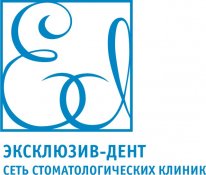 Специалисты ООО "Эксклюзив-Дент А" оказывающие платные медицинские услуги:Измайлов Михаил Григорьевич                                  Главный врач, стоматолог-ортопед                                                                               сертификат № 1102241495752 от 24.02.2018 г.                                                                                             Галимова Гульназ Расулевна                                        Врач-стоматолог-ортопед                                                                                            сертификат № 010204 0007777 от 07.03.2015 г.Галеева Роза Нафисовна                                                 Врач-стоматолог-хирург                                                                                              сертификат №1102241495769 от 24.02.2018 г.Аглямова Зебо Шарифовна                                            Врач-стоматолог-терапевт-ортопед                                                                                              сертификат  № 031604 0001383                                                                                                 от 30.12.2014г.                                                                                                                                          № 1102241495859 от 09.06.2018 г.Ожгихин Вячеслав Анатольевич                                  Врач стоматолог общей практики                                                                                              сертификат  № 1166040002079                                                                                              от 05.08.2016 г.Арсланова Лилия Ильдаровна                                       Врач-стоматолог-терапевт                                                                                              сертификат  № 031604 0000153                                                                                              от 04.10.2014г.Галимова Диляра Явдатовна                                         Врач-стоматолог-терапевт                                                                                              сертификат № 1102241185389 от 10.06.2017г.Ишмаматов Олмос Ишмаматович                               Врач стоматолог-терапевт-хирург                                                                                              сертификат №0121241381200 от 20.11.2017 г.                                                                                             № 0121241381679 от 12.07.2017 г.                                                                                             № 0121241381259 от 18.12.2017 г.